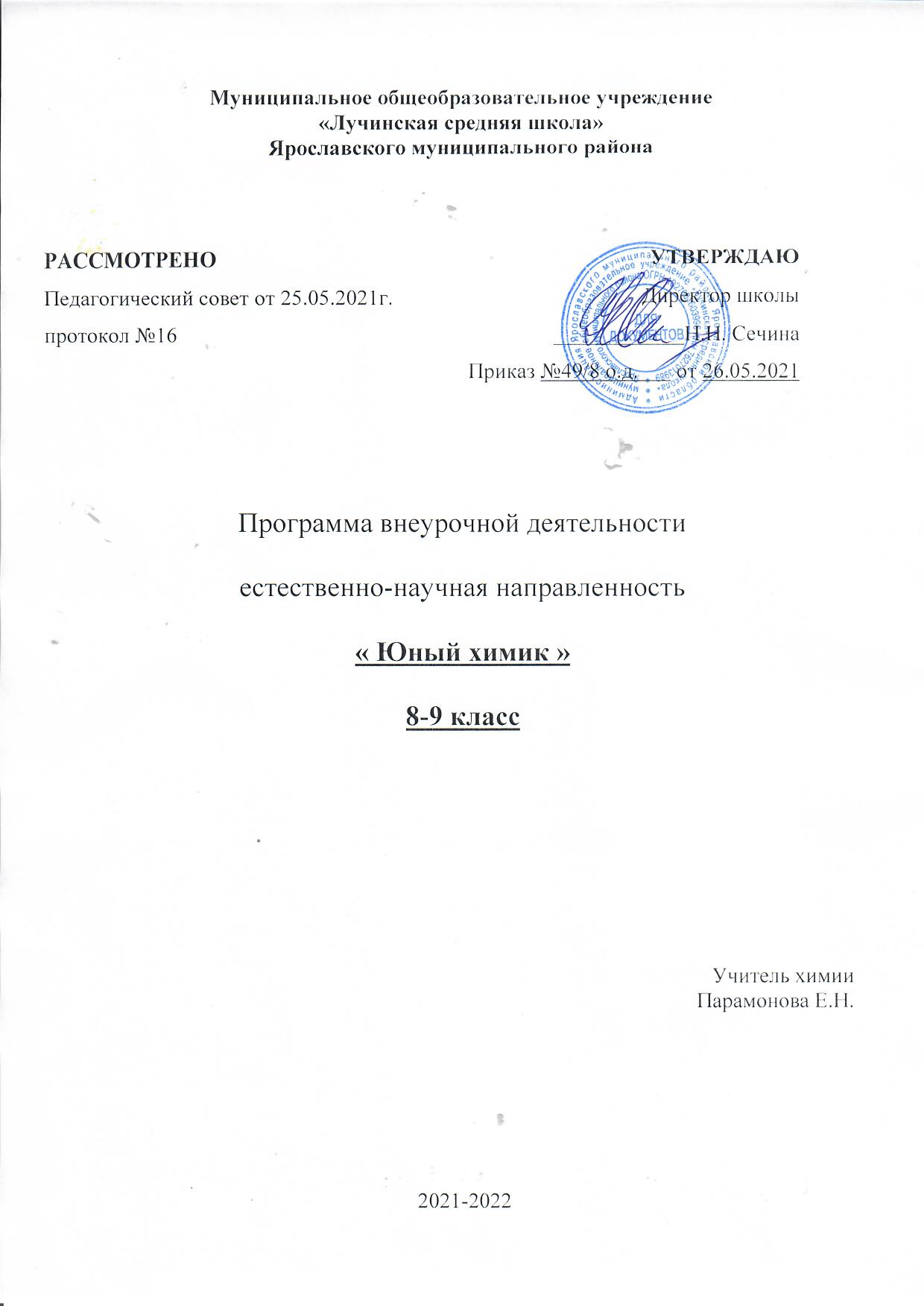 ПОЯСНИТЕЛЬНАЯ ЗАПИСКАРебенок с рождения окружен различными веществами и должен уметь обращаться с ними. Знакомство учащихся с веществами, из которых состоит окружающий мир, позволяет раскрыть важнейшие взаимосвязи человека и веществ и среде его обитания. Знакомство детей с веществами, химическими явлениями начинается еще в раннем детстве. Каждый ребенок знаком с названиями применяемых в быту веществ, некоторыми полезными ископаем ыми. Однако к началу изучения химии в 8-м классе познавательные интересы школьников в значительной мере ослабевают. Последующее изучение химии на уроках для многих учащихся протекает не очень успешно. Это обусловлено сложностью материала, нерационально спроектированн ыми программами и формально написанными учебниками по химии. С целью формирования основ химического мировоззрения предназначена программа внеурочной деятельности «Юный химик».Программа модифицирована, составлена на основе программы Чернобельской Г.М., Дементьева А.И. «Мир глазами химика» (Чернобельская, Г.М., Дементьев А.И. Мир глазами химика. Учебное пособие. К пропедевтическому курсу химии 7 класса. Химия, Данная программа составлена по учебным пособиям с подробными инструкциями и необходимым теоретическим материалом.При реализации данной программы будет задействовано оборудование центра «Точка роста».Цель: удовлетворить познавательные запросы детей, развивать исследовательский подход к изучению окружающего мира и умение применять свои знания на практике, расширить знания учащихся о применении веществ в повседневной жизни,реализовать общекультурный компонент. Задачи:Предметные:	Сформировать навыки элементарной исследовательской работы; 	Расширить знания учащихся по химии, экологии;	Научить применять коммуникативные и презентационные навыки; 	Научить оформлять результаты своей работы.Метапредметные:	Развить умение проектирования своей деятельности;	Продолжить формирование навыков самостоятельной работы с различными источниками информации;	Продолжить развивать творческие способности. Личностные:	Продолжить воспитание навыков экологической культуры, ответственного отношения к людям и к природе;	Совершенствовать навыки коллективной работы;	Способствовать пониманию современных проблем экологии и сознанию их актуальности.Сроки реализации программы.Программа рассчитана на 1 год и разбита на модули, общее количество часов - 34.Принципы, лежащие в основе работы по программе:Принцип добровольности. К занятиям допускаются все желающие, соответствующие данному возрасту, на добровольной основе и бесплатно.Принцип взаимоуважения. Ребята уважают интересы друг друга, поддерживают и помогают друг другу во всех начинаниях;Принцип научности. Весь материал, используемый на занятиях, имеет под собой научную основу.Принцип доступности материала и соответствия возрасту. Ребята могут выбирать темы работ в зависимости от своих возможностей и возраста.Принцип практической значимости тех или иных навыков и знаний в повседневной жизни учащегося.Принцип вариативности. Материал и темы для изучения можно менять в зависимости от интересов и потребностей ребят. Учащиеся сами выбирают объем и качество работ, будь то учебное исследование, или теоретическая информация, или творческие задания и т.д.Принцип соответствия содержания запросам ребенка. В работе мы опираемся на те аргументы, которые значимы для подростка сейчас, которые сегодня дадут ему те или иные преимущества для социальной адаптации.Принцип	дифференциации	и	индивидуализации.	Ребята	выбирают	задания	в соответствии с запросами и индивидуальными способностями.В соответствии с возрастом применяются разнообразные формы деятельности: беседа, игра, практическая работа, эксперимент, наблюдение, экспресс -исследование, коллективные и индивидуальные исследования, самостоятельная работа, защита исследовательских работ, мини-конференция, консультация.Коллективные формы используются при изучении теоретических сведений, оформлении выставок, проведении экскурсий.	Групповые формы применяются при проведении практических работ, выполнении творческих, исследовательских заданий.Индивидуальные формы работы применяются при работе с отдельными ребятами, обладающими низким или высоким уровнем развития.Итогом проведения лабораторных или практических работ являются отчеты с выводами, рисунками. На занятиях курса учащиеся учатся говорить, отстаивать свою точку зрения, защищать творческие работы, отвечать на вопросы.Методы и приемы.Программа предусматривает применение различных методов и приемов, что позволяет сделать обучение эффективным и интересным:	сенсорного восприятия (лекции, просмотр видеофильмов, СД); 	практические (лабораторные работы, эксперименты);	коммуникативные (дискуссии, беседы, ролевые игры);	комбинированные (самостоятельная работа учащихся, экскурсии, инсценировки); 	проблемный (создание на уроке проблемной ситуации).Прогнозируемые результаты освоения воспитанниками образовательной программы в обучении:	знание правил техники безопасности при работе с веществами в химическом кабинете;	умение ставить химические эксперименты;	умение выполнять исследовательские работы и защищать их;	сложившиеся представления о будущем профессиональном выборе.в воспитании:Прогнозируемые результаты освоения воспитанниками образовательной программыв воспитании:	воспитание трудолюбия, умения работать в коллективе и самостоятельно; 	воспитание воли, характера;	воспитание бережного отношения к окружающей среде. Педагогические технологии, используемые в обучении:Личностно-ориентированные технологии позволяют найти индивидуальный подход к каждомуребенку, создать для него необходимые условия комфорта и успеха в обучении. Они предусматривают выбор темы, объем материала сучетом сил, способностей и интересов ребенка, создают ситуацию сотрудничества для общения с другими членами коллектива.Игровые технологии помогают ребенку в форме игры усвоить необходимые знания и приобрести нужные навыки. Они повышают активность и интерес детей к выполняемой работе.Технология творческой деятельности используется для повышения творческой активности детей.Технология исследовательской деятельности позволяет развивать у детей наблюдательность, логику, большую самостоятель ность в выборе целей и постановке задач, проведении опытов и наблюдений, анализе и обработке полученныхрезультатов. В результате происходит активное овладение знаниями, умениями и навыками.Технология методов проекта. В основе этого метода лежит развитие познавательных интересов учащихся, умение сам остоятельно конструировать свои знания, ориентироваться в информационном пространстве, развитие критическогомышления, формирование коммуникативных и презентационных навыков.Средства:	программное обеспечение; 	Интернет технологии;	оборудование центра «Точки роста».Методы контроля: консультация, доклад, защита исследовательских работ, выступление, выставка, презентация, мини-конференция, научно-исследовательская конференция.Ожидаемые результаты. Личностные:•	осознавать себя ценной частью большого разнообразного мира (природы и общества); •	испытывать чувство гордости за красоту родной природы, свою малую Родину,страну; •	формулировать самому простые правила поведения в природе;•	осознавать себя гражданином России;•	объяснять, что связывает тебя с историей, культурой, судьбой твоего народа и всей России;•	искать свою позицию в многообразии общественных и мировоззренческих позиций, эстетических и культурных предпочтений;•	уважать иное мнение;•	вырабатывать впротиворечивых конфликтных ситуациях правила поведения. Метапредметные:В области коммуникативных УУД:•	организовывать взаимодействие в группе (распределять роли, договариваться друг с другом и т.д.);•	предвидеть (прогнозировать) последствия коллективных решений;•	оформлять свои мысли в устной и письменной речи с учѐтом своих учебных и жизненных речевых ситуаций, в том числе с применением средств ИКТ;•	при необходимости отстаивать свою точку зрения, аргументируя ее. Учиться подтверждать аргументы фактами;•	слушать других, пытаться принимать другую точку зрения, быть готовым изменить свою точку зрения.В области регулятивных УУД:•	определять цель учебной деятельности с помощью учителя и самостоятельно, искать средства еѐ осуществления;•	учиться обнаруживать и формулировать учебную проблему, выбирать темупроекта; •	составлять план выполнения задач, решения проблем творческого и поискового характера, выполнения проекта совместно с учителем;•	работая по плану, сверять свои действия с целью и, при необходимости, исправлять ошибки;•	работая по составленному плану, использовать, наряду с основными,	и дополнительные средства (справочная литература, сложные приборы, средства ИКТ); •	предполагать, какая информация нужна;•	отбирать необходимые словари, энциклопедии, справочники, электронные диски; •	сопоставлять и отбирать информацию, полученную из различных источников (словари, энциклопедии, справочники, электронные диски, сеть Интернет);•	выбирать основания для сравнения, классификации объектов; •	устанавливать аналогии и причинно-следственные связи;•	выстраивать логическую цепь рассуждений;•	представлять информацию в виде таблиц, схем, опорного конспекта, в том числе с применением средств ИКТ.•	организовывать взаимодействие вгруппе (распределять роли, договариваться друг с другом и т.д.);•	предвидеть (прогнозировать) последствия коллективных решений;•	оформлять свои мысли в устной и письменной речи с учѐтом своих учебных и жизненных речевых ситуаций, в том числе с применением средств ИКТ;•	при необходимости отстаивать свою точку зрения, аргументируя ее. Учиться подтверждать аргументы фактами;•	слушать других, пытаться принимать другую точку зрения, быть готовым изменить свою точку зрения;•	в ходе представления проекта учиться давать оценкуего результатов;•	понимать причины своего неуспеха и находить способы выхода из этой ситуации. Предметные•	предполагать, какая информация нужна;•	отбирать необходимыесловари, энциклопедии, справочники, электронные диски; •	сопоставлять и отбирать информацию, полученную из различных источников (словари, энциклопедии, справочники, электронные диски, сеть Интернет);•	выбирать основания для сравнения, классификации объектов; •	устанавливать аналогии и причинно-следственные связи;•	выстраивать логическую цепь рассуждений;•	представлять информацию в виде таблиц, схем, опорного конспекта, в том числе с применением средств ИКТ.Учебно-методическийкомплектМАТЕРИАЛЬНО-ТЕХНИЧЕСКОЕ ОБЕСПЕЧЕНИЕ Цифровая лабораторияОписание материально-технической базы центра«Точка роста», используемого для реализации образовательных программ в рамках преподавания химииМатериально-техническая база центра «Точка роста» включает в себя современные и классические приборы . К ним относятся: прибор для демонстрации зависимости скорости реакции от различных факторов, аппарат для проведения химических реакций, прибор для опытов с электрическим током, прибор для изучения состава воздуха и многие другие . На рисунке 2 показана общая схема использования ИСЭ для количественного определения концентрации (активности2) различных ионов: Cl–, NO–, NH+, Ca2+ . Основной компонент любого ИСЭ — мембрана, которая разделяет внутренний раствор с постоян- ной концентрацией определяемого иона и исследуемый раствор, а также служит сред- ством электролитического контакта между ними . Мембрана обладает ионообменными свойствами, причём проницаемость её к ионам разного типа различна .Рис. 2. Установка для определения концентрации (активности) хлорид-ионов в растворе . А: 1 — корпус датчика для определения Cl–-ионов; 2 — разъём Micro USB для подключения к компьютеру; 3 — разъём BNC для подключения рабочего электрода; 4 — разъём для подключения электрода сравнения . 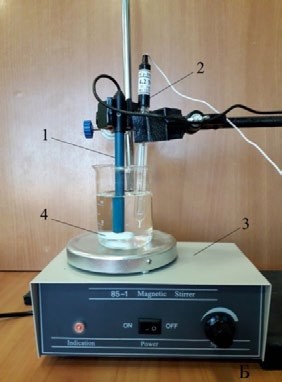 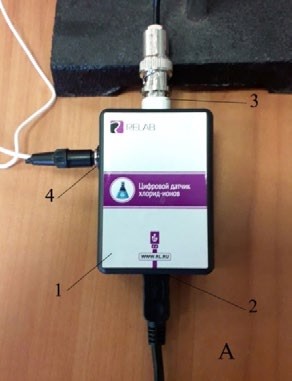 Б: 1 —ионосе- лективный электрод (рабочий электрод); 2 — электрод сравне- ния (хлорсеребряный электрод); 3 — магнитная мешалка; 4 — якорь магнитной мешалкиЗапрещается трогать мембрану электрода пальцами и приводить её в соприкоснове- ние с твёрдыми поверхностями . При хранении ИСЭ чувствительная часть датчика (мем- брана) должна быть защищена специальным колпачком . Не допускается использовать электроды с полимерной мембраной в средах, содержащих летучие вещества или орга- нические растворители . Не следует использовать ИСЭ в сильных окислителях . Длительное нахождение ИСЭ в растворах крепких кислот или щелочей приводит к резкому и не- обратимому сокращению срока службы электрода .Справочник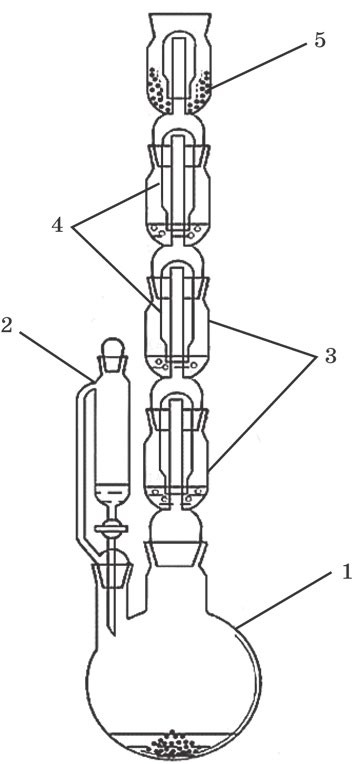 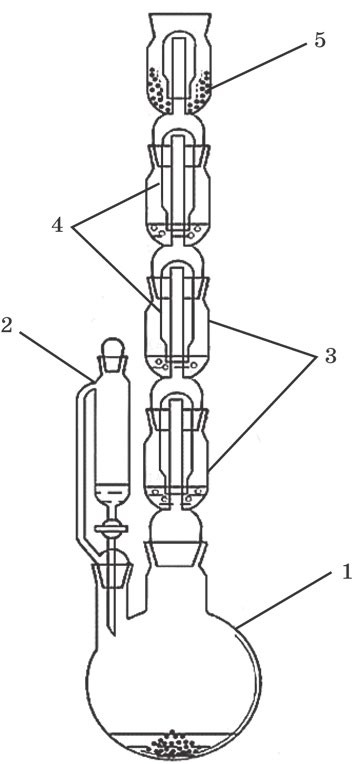 Датчик нитрат-ионов предназначен для количественного определения нитратов в раз- личных объектах окружающей среды: воде, овощах, фруктах, колбасных изделиях и т . д .Микроскоп цифровой предназначен для из- учения формы кристаллов и наблюдения за ростом кристаллов .Аппарат для проведения химических ре- акций (АПХР) предназначен для получения и демонстрации свойств токсичных паров и газов . Эти вещества получаются в колбе- реакторе, и при нагревании (или без нагрева- ния) газообразные вещества проходят через поглотительные ёмкости (насадки) с раство- рами реагентов, вступают с ними в реакцию (рис. 3) . Избыток газа поглощается жидкими и твёрдыми реагентами, а также активиро- ванным углём . Аппарат чаще всего использу- ют для получения и демонстрации свойствхлора, сероводорода .Рис. 3. Аппарат для проведения химических ре- акций (АПХР): 1 — двугорлая колба-реактор;2 — делительная воронка для работы с токсич- ными веществами, позволяет добавлять необхо- димое количество жидкого реагента в реакцион- ную смесь, не допуская разгерметизации прибо- ра; 3 — ёмкости (насадки) для жидких реагентов (поглотителей); 4 — колпаки; 5 — ёмкость (насадка) для сыпучих реагентовПри правильной эксплуатации прибора демонстрация становится удобной и безопасной . На проведение опытов тратится около 3―6 мин . Хорошая визуальность является преимуществом этого прибора . Так как при демонстрации одновременно проходят несколько реакций, важно правильно организовать наблюдения учащимися за протекающими процессами . Целесообразно записать на доске названия или формулы реагентов, находящихся в поглотительных склянках . По окончании опыта нужно сравнить исходные растворы веществ и результаты их превращений . АПХР можно применять на разных этапах обучения – при изучении нового материа- ла, повторении и закреплении, обобщении и систематизации знаний учащихся . В зависи- мости от профиля обучаемых, целей урока, уровня знания учащихся возможны различные варианты постановки эксперимента и выбора реагирующих веществ . Однако при изучении свойств веществ не следует ограничиваться только экспериментом с использованием АПХР . Многие дидактические цели могут быть достигнуты только демонстрацией опытов в традиционной форме .Применение АПХР не ограничивается вышеописанным экспериментом . Прибор удоб- но применять при демонстрации свойств диоксида азота (IV), метиламина, брома, при фракционной перегонки нефти . В целях экономии времени его можно использовать при изучении свойств углекислого газа . АПХР подходит для получения безводной азотной кислоты, бромбензола, нитробензола и других соединений .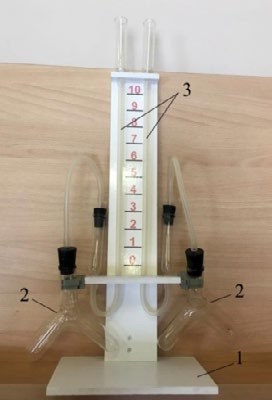 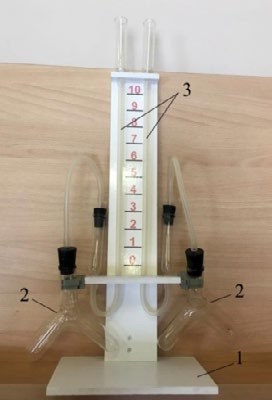 Прибор состоит из подставки, на которой закреплены две манометрические трубки, которые соединяются с сосудами Ландольта с помощью пластиковой трубки с пробками (рис. 5) . Между манометрическими трубками на панели нанесена шкала для наблюдения уровня жидкости в трубках . Окрашенной жидкостью может быть раствор любого красителя в воде .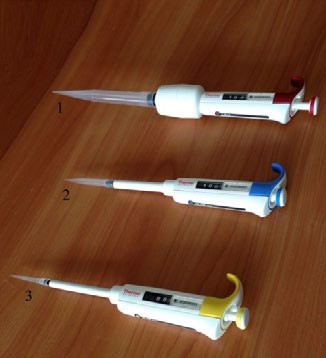 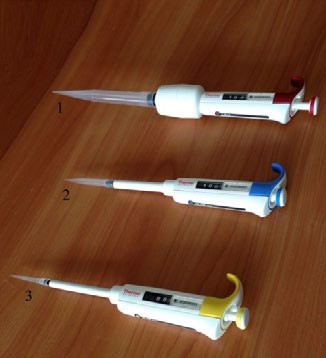 Пипетка-дозатор — приспособление, исполь- зуемое в лаборатории для отмеривания опреде- лённого объёма жидкости . Пипетки выпускаются переменного и постоянного объёма . В комплек- ты оборудования для медицинских классов вхо- дят удобные пипетки-дозаторы одноканальные, позволяющие настроить необходимый объём от- бираемой жидкости в трёх различных диапазо- нах (рис. 6) . Использование современных техно- логий и цветовой кодировки диапазона дозиро- вания даёт возможность качественно, точно, безопасно выполнять пипетирование . Пипетки имеют сменные пластиковые наконечники .Рис. 5. Пипетки дозаторы одноканальные переменного объёма: 1 — 110 мл; 2 — 100―1000 мкл; 3 — 10―100 мкл .Для нагревания сосудов до 100 ◦С в качестве теплоносителя используют воду, когда тре- буется создать более высокую температуру применяют солевые растворы . Теплоносителем может быть глицерин . Он обеспечивает интервал температур от 60 до 180 ◦С . Выше этой температуры глицерин начинает разлагаться и дымить . Для нагревания до более высоких температур используют цилиндровое масло или силиконовое . Более безопасно использо- вать для наполнения бань сухой мелкозернистый песок . Однако песочные бани прогрева- ются неравномерно . В состав комплекта входит сито для просеивания речного песка .Источником тепла для комбинированной бани являются электрические плитки с за- крытой спиралью .1.	Юный химик, или занимательные опыты с веществами вокруг нас: иллюстрированное пособие для школьников, изучающи х естествознание, химию, экологию. – Авт.-сост.: Н.В. Груздева, В.Н. Лаврова, А.Г. Муравьев – Изд. 2-е,перераб. и доп. – СПб: Крисмас+, 2016. — 105 с.Муравьев А.Г., Пугал Н.А., Лаврова В.Н. Экологический практикум: учебное пособие с комп лектом карт-инструкций/ Под ред. к.х.н. А.Г. Муравьева. –2-е изд., испр. –СПб.: Крисмас+, 2014. – 176 с.3.	Алексинский В. Занимательные опыты по химии. – М.: Просвещение, 2018.4.	Гольдфельд М.Г. Внеклассная работа по химии. – М.: Просвещение,2016.-191с. 5.	Гроссе Э., Вайсмантель Х. Химия для любознательных. Л.: Химия, 2018.6.	Конарев Б.А. Любознательным о химии. – М.: Химия, 2015.7.	Степин Б.Д., Аликберова Л.Ю.. Занимательные задания и эффектные опыты по химии. «ДРОФА», М., 20148.	Степин Б.Д., Аликберова Л.Ю.. Книга по химии для домашнего чтения. «ХИМИЯ» М., 20159.	Комплект оборудования центра «Точка роста».Критерии оценки знаний, умений и навыков.Низкий уровень: удовлетворительное владение теоретической информацией по темам курса, умение пользоваться литературой при подготовке сообщений, участие в организации выставок, элементарные представления об исследовательской деятельности, пассивное участие в семинарах.Средний уровень: достаточно хорошее владение теоретической информацией по курсу, умение систематизировать и подбирать необходимую литературу, проводить исследования и опросы, иметь представление о учебно–исследовательской деятельности, участие в конкурсах, выставках, организации и проведении мероприятий.Высокий уровень: свободное владение теоретической информацией по курсу, умение анализировать литературные источники и данные исследований и опросов, выявлять причины, подбирать методы исследования, проводить учебно–исследовательскую деятельность, активно принимать участие в мероприятиях, конкурсах, применять полученную информацию на практике.Оценка эффективности работы:Входящий контроль – определение уровня знаний, умений, навыков в виде бесед, практических работ, викторин, игр.Промежуточный контроль: коллективный анализ каждой выполненной работы и самоанализ; проверка знаний, умений, навыков в ходе беседы.Итоговый контроль: презентации творческих и исследовательских работ, участие в выставках и мероприятиях, участие в конкурсах исследовательских работвшкольном научномобществе,экологическомобществе.Формы подведения итогов реализации программы. 	Итоговые выставки творческих работ;	Портфолио и презентации исследовательской деятельности; 	Участие вконкурсах исследовательских работ;	Презентация итогов работы на заседании школьного научного общества.Содержание программы1	Модуль «Химия – наука о веществах и их превращениях» - 3 часаХимия или магия? Немного из истории химии. Алхимия. Химия вчера, сегодня, завтра. Техника безопасности в кабинете химии.Лабораторное оборудование. Знакомство с раздаточным	оборудованием	для практических и лабораторных работ. Посуда, еѐ виды и назначение. Реактивы и их классы. Обращение с кислотами, щелочами, ядовитыми веществами. Меры первой помощи при химических ожогах и отравлениях. Выработка навыков безопасной работы.Демонстрация. Удивительныеопыты.Лабораторная работа. Знакомство с оборудованием для практических и лабораторных работ.2	Модуль «Вещества вокруг тебя, оглянись!» – 18 часовВещество, физические свойства веществ. Отличие чистых веществ от смесей. Способы разделения смесей.Вода – многое ли мы о ней знаем? Вода и еѐ свойства. Что необычного в воде? Вода пресная и морская. Способы очистки воды: отставание, фильтрование, обеззараживание.Столовый уксус и уксусная эссенция. Свойства уксусной кислоты и еѐ физиологическое воздействие.Питьевая сода. Свойства и применение.Чай, состав, свойства, физиологическое действие на организм человека.Мыло или мыла? Отличие хозяйственного мыла от туалетного. Щелочной характер хозяйственного мыла.Стиральные порошки и другие моющие средства. Какие порошки самые опасные. Надо ли опасаться жидких моющих средств.Лосьоны, духи, кремы и прочая парфюмерия. Могут ли представлять опасность косметические препараты? Можно ли самому изготовить духи?Многообразие лекарственных веществ. Какие лекарства мы обычно можем встретить в своей домашней аптечке?Аптечный йод и его свойства. Почему йод надо держать в плотно закупоренной склянке. «Зелѐнка»или раствор бриллиантового зелѐного. Перекись водородаи гидроперит. Свойства перекиси водорода.Аспирин или ацетилсалициловая кислота и его свойства. Опасность при применении аспирина.Крахмал, его свойства и применение. Образование крахмала в листьях растений. Глюкоза, ее свойства и применение.Маргарин, сливочное и растительное масло, сало. Чего мы о них не знаем ? Растительные и животные масла.Лабораторная работа 1. Знакомство с оборудованием для практических и лабораторных работ.Лабораторная работа 2. Свойства веществ. Разделение смеси красителей. Лабораторная работа 3. Свойства воды.Практическая работа 1. Очистка воды. Лабораторная работа 4. Свойства уксусной кислоты. Лабораторная работа 5. Свойства питьевой соды. Лабораторная работа 6. Свойства чая. Лабораторная работа 7. Свойства мыла.Лабораторная работа 8. Сравнение моющих свойств мыла и СМС. Лабораторная работа 9. Изготовим духи сами.Лабораторная работа 10. Необычные свойства таких обычных зелѐнки и йода.Лабораторная работа 11 Получение кислорода из перекиси водорода. Лабораторная работа 12. Свойства аспирина.Лабораторная работа 13. Свойства крахмала. Лабораторная работа 14. Свойства глюкозы.Лабораторная работа 15. Свойства растительного и сливочного масел.3	Модуль «Увлекательнаяхимиядляэкспериментаторов» -13 часов. Симпатические чернила: назначение, простейшие рецепты.Состав акварельных красок. Правила обращения с ними. История мыльных пузырей. Физика мыльных пузырей. Состав школьного мела.Индикаторы. Изменение окраски индикаторов в различных средах. Лабораторная работа 16. «Секретные чернила».Лабораторная работа 17. «Получение акварельных красок». Лабораторная работа 18. «Мыльные опыты».Лабораторная работа 19. «Как выбрать школьный мел». Лабораторная работа 20. «Изготовлениешкольных мелков».Лабораторная работа 21. «Определение среды раствора с помощью индикаторов». Лабораторная работа 22. «Приготовление растительных индикаторов и определение с помощью них рН раствора».Тематическое планированиеСправочникразличный диапазон измерений от –40 до +180 ◦С . Тех- нические характеристики датчика указаны в инструкции по эксплуатации .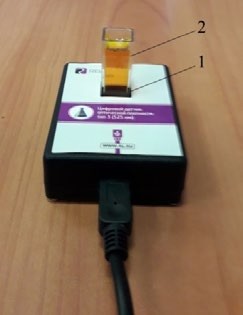 Датчик температуры термопарный предназначен для измерения температур до 900 ◦С . Используется при выполнении работ, связанных с измерением температур пламени, плавления и разложения веществ .Датчик оптической плотности (колориметр) – предназначен для измерения оптической плотности окрашенных растворов (рис. 1) . Используется при изуче- нии тем «Растворы», «Скорость химических реакций», определении концентрации окрашенных ионов или соединенийРис. 1. Датчик оптической плотности: 1 — В комплект входят датчики с различной длиной волн по- гнездо для кюветы; 2 — лупроводниковых источников света: 465 и 525 нм . Объ- кювета для исследуемого ём кюветы составляет 4 мл, длина оптического пути —вещества	10 мм .-Датчик рН предназначен для измерения водородного показателя (рН) . В настоящее время в школу поступают комбинированные датчики, совмещающие в себе стеклянный электрод с электродом сравнения, что делает работу по измерению водородного показателя более комфортной . Диапазон измерений рН от 0―14 . Используется для измерения водородного показателя водных растворов в различ- ных исследованиях объектов окружающей среды .Датчик электропроводности предназначен для измерения удельной электро- проводности жидкостей, в том числе и водных растворов веществ . Применяется при изучении теории электролитической диссоциации, характеристик водных растворов .Датчик хлорид-ионов используется для количественного определения содер- жания ионов хлора в водных растворах, почве, продуктах питания . К датчику под- ключается ионоселективный электрод (ИСЭ) (рабочий электрод), потенциал кото- рого зависит от концентрации определяемого иона, в данном случае от концентра- ции анионов Cl– . Потенциал ИСЭ определяют относительно электрода сравнения, как правило, хлорсеребряного .СправочникБаня комбинированная предназначена для нагрева стеклянных и фарфоровых сосудов, когда требуется создать вокруг нагреваемого сосуда равномерное темпера- турное поле, избежать использования открытого пламени и раскалённой электриче- ской спирали (рис. 7) . Корпус комбинированной бани сделан из алюминия . Жид- костная часть комбинированной бани закрывается кольцами различного диаметра .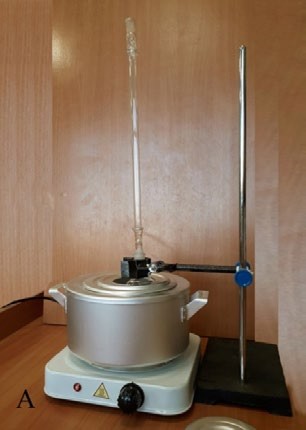 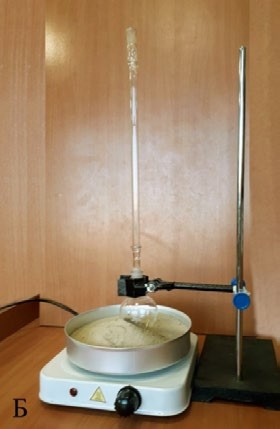 Рис. 6. Баня комбинированная лабораторная . А — водяная баня . Б — песчаная баняСправочникПрибор для получения газов используется для получения небольших количеств газов: водорода, кислорода (из пероксида водорода), углекислого газа .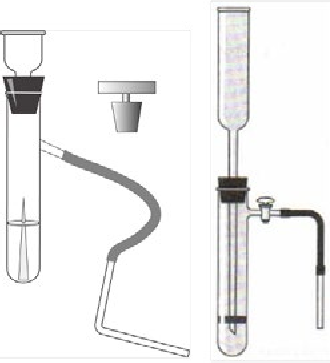 Рис. 7. Прибор для получения и собирания газов№ по плану№ по темеТема урокаОсновные учебные действияПланируемые результаты обученияПланируемые результаты обученияПланируемые результаты обученияПланируемые результаты обучения№ по плану№ по темеТема урокаОсновные учебные действияПредметные:МетапредметныеМетапредметныеМетапредметные№ по плану№ по темеТема урокаОсновные учебные действияРегулятивные:Познавател ьные:Коммуникат ивные:Химия — наука о веществах и превращениях11ВведениеЗнакомиться с основными этапами исследовательс кой работы. Сформировать знание о гипотезе и эксперименте, как способе еѐ подтвердить или опровергнуть.Химия или магия? Немного из истории химии. Алхимия. Химия вчера, сегодня,завтра. Техника безопасности в кабинете химии.Вносят коррективы и дополнения вспособ своих действийСамостояте льно создают алгоритмы деятельности при решении проблем творческого и поискового характераАдекватно используют речевые средства для аргументации22Лабораторное оборудованиеИспользование  лабораторного оборудованияЛабораторное оборудование.Знакомство с раздаточным оборудованием для практических и лабораторных работ. Посуда, еѐ виды и назначение.Реактивы и их классы.Обращение с кислотами,щелочами. Меры первой помощи при химических ожогах и отравлениях. Выработка навыков безопасной работы.Вносят коррективы и дополнения вспособ своих действийВыделяют количестве нные характерис тики объектов, заданные словами. Структурир уют знания. Выбирают основания и критерии для сравнения, сериации, классификации объектовРаботают вгруппе. Придерживаются морально-этических и психологических принципов общения и сотрудничества33Многообразие веществЗнакомство с основными классами неорганических и оргшанических соединенийЗначение и роли веществВносят коррективы и дополнения вспособ своих действийВыделяют количестве нные характерис тики объектов, заданные словами. Структурир уют знания. Выбирают основания и критерии для сравнения, сериации, классификации объектовРаботают вгруппе. Придерживаются морально-этических и психологических принципов общения и сотрудничества«Вещества вокруг тебя, оглянись!» 41Чистые вещества и смесиВещество, физические свойства веществ. Отличие чистыхвеществ от смесей. Способы разделения смесейЧистые вещества и смесиСамостояте льно выделяют и формулиру ют познавател ьную цельФормулир уют собственное мнениеи позицию, задают вопросыФормируют ответственное отношение к учению52Способы разделения смесиСпособы разделения смесейЗнать способы разделения смесиСамостояте льно выделяют и формулиру ют познавател ьную цельФормулир уют собственное мнениеи позицию, задают вопросыФормируют ответственное отношение к учению63ВодаВода – многое ли мы о ней знаем? Вода и еѐ свойства. Что необычного в воде? Вода пресная и морская.Знакомиться сосновными веществами,встречающимис я вповседневной жизни, их свойствами (физическими и химическими)Сравнивать, классифицирова ть и обобщать факты и явленияФормулирует собственн ое мнение и позициюВыстаивает собственное целостное мировоззрение74Очистка водыСпособы очистки воды: отставание, фильтрование, обеззараживание.Проявляют устойчивый учебно – познавательный интерес кновым знаниями способамрешения задачСравнивать, классифицирова ть и обобщать факты и явленияФормулир уют собственное мнениеи позицию, задают вопросы, стоят понятныедля партнера понятияФормиров ан ие ответстве нно го отношения к учению используя специально подобранные средства. Умение оценить степень успеха или неуспеха своей деятельности85Уксусная кислотаСтоловый уксус и уксусная эссенция. Свойства уксусной кислоты и еѐ физиологическое воздействие.Сравнивать, классифицирова ть и обобщать факты и явленияФормулирует собственн ое мнение и позициюВыстаивает собственное целостное мировоззрен ие96Пищевая содаПищевая сода. Свойства и применение.Вносят коррективы идополнения в способ своих действийСравнивать, классифицирова ть и обобщать факты и явленияСамостояте льно создают алгоритмы деятельности при решении проблем творческого и поискового характераАдекватно используют речевые средства для аргументации107Пищевая сольСоль, состав, свойства,физиологическое действие на организм человека. Выделяют и осознают то, что уже усвоенои что еще подлежит усвоению,осознают качество иуровень усвоенияСравнивать, классифицирова ть и обобщать факты и явленияВыделяют количестве нные характерис тики объектов, заданные словами. Выделяют обобщенный смысл и формальну ю структуру задачиС достаточной полнотойи точностью выражают свои мыслив соответств ии с задачами и условиями коммуникации118МылоМыло или мыла? Отличие мыла от туалетного. Щелочной характер хозяйственного мыла.Ставят и формулируют проблему урока, самостоятельно создают алгоритм деятельности при решении проблемыСравнивать, классифицирова ть и обобщать факты и явленияОтстаивать свою точку зрения, приводить аргументы, подтверждая их фактами. Различать в устной речи мнение, доказатель ства, гипотезыФормирован ие интереса к исследованию129СМССтиральные порошки и другие моющие средства. Какие порошки самые опасные. Надо ли опасаться жидких моющих средств.Выделяют и осознают то, что уже усвоенои что еще подлежитусвоениюСравнивать, классифицирова ть и обобщать факты и явленияСтруктурируют знания. Выбирают наиболее эффективн ые способырешения задачи в зависимост и от конкретных условийУмеют (или развивают способность) брать на себя инициативув организации совместного действия.Умеют слушать и слышать друг друга1310Косметические средстваЗнакомиться со специфическ ими веществами, встречающимис я в различных аспектахжизни человека, их свойствами (физическими и химическими), исследованиями наосновании этих веществЛосьоны, духи, кремы и прочая парфюмерия. Могут ли представлять опасность косметические препараты? Можно ли самому изготовить духи?Выбирают основания и критерии для классифи кации. Преобраз овыват ь информац ию из одного вида в другойДоговарив аются о совместной деятельности, приходят к общему решению,в том числе и к столкновению интересовОпределяют свою личную позицию, адекватную дифференци рованную самооценку своих партнеров.1411Домашняя аптечкаАптечный йод и его свойства. Почему йод нужно держать в плотно закупоренной склянке. Вносят коррективы и дополнения вспособ своихдействийСамостоя тельно создают алгоритм деятельно сти при решении проблем различно го характер а основных понятийСамостоятельно создают алгоритмы деятельности при решении проблем творческого и поискового характераАдекватно используют речевые средства для аргументац ии1512Домашняя аптечка «Зелѐнка» илираствор бриллиантового зелѐного.Вносят коррективы и дополнения вспособ своихдействийСамостоя тельно создают алгоритм деятельно сти при решении проблем различно го характер а основных понятийСамостоятельно создают алгоритмы деятельности при решении проблем творческого и поискового характераАдекватно используют речевые средства для аргументац ии1613Домашняя аптечкаПерекись водорода и гидроперит. Свойства перекиси водорода.Вносят коррективыи дополненияв способ своих действийСамостоя тельно создают алгоритм деятельно сти при решении проблем различно го характер а основных понятийВыделяют количеств енные характери стики объектов, заданные словами. Структури руют знания.Работают в группе. Придерживаются морально-этических и психологических принципов общения и сотрудничества1714Домашняя аптечкаАспирин или ацетилсалицилов ая кислота и его свойства. Опасность при применении аспиринаСамостоятельно выделяют и формулируют познавател ьную цельСамостоя тельно создают алгоритм деятельно сти при решении проблем различно го характер а основных понятийФормулируют собственное мнениеи позицию, задают вопросыФормируют ответственное отношение к учению1815КрахмалКрахмал, его свойства и применение. Образование крахмала в листьях растений.Сравнивать, классифици рова ть и обобщатьфакты и явленияСамостоя тельно создают алгоритм деятельно сти при решении проблем различно го характер а основных понятийФормулирует собственное мнение и позициюВыстаивает собственное целостное мировоззрен ие1916ГлюкозаГлюкоза, ее свойства и применение.Сравнивать, классифици рова ть и обобщать факты и явления.Самостоя тельно создают алгоритм деятельно сти при решении проблем различно го характер а основных понятийФормулирует собственное мнение и позициюВыстаивает собственное целостное мировоззрен ие2017Жиры и маслаМаргарин, сливочное и растительное масло, сало. Что мы о них не знаем? Растительные и животные маслаСравнивать, классифици рова ть и обобщать факты и явления.Ставят учебну ю задачу на основе соотнесения того,чтоуже известно и того,что еще не известно.Учитывают разные мнения и стремятся к координации различных позиций в сотрудничествеВыражают адекватное понимание причин успеха и неуспеха учебной деятельности2118БелкиСвойства белковСравнивать, классифици рова ть и обобщать факты и явления.Ставят учебну ю задачу на основе соотнесения того,чтоуже известно и того,что еще не известно.Учитывают разные мнения и стремятся к координации различных позиций в сотрудничествеВыражают адекватное понимание причин успеха и неуспеха учебной деятельности«Увлекательная химия для экспериментаторов221Понятие о симпатических чернилахСимпатические чернила:назначение, простейшие рецептыСравнивать, классифици рова ть и обобщать факты и явления.Самостоятел ьно планировать и реализовыва ть естественно-научноеСтавят учебну ю задачу на основе соотнесения того,чтоуже известно и того,что еще не известно.Устанавливают причинно-следственные связи. Строят логические цепи рассуждени й. Выдвигают и обосновывают гипотезы, предлагают способы их проверкиРегулируют собственную деятельность посредством письменной речи232Секретные чернилаСимпатические чернила:назначение, простейшие рецептыИсследование и проект в рамках известных понятийСамостояте льно формулиру ют познавател ьную цель и строят действия в соответств иис нейВыбирают знаково-символические средствадля построения моделиУстанавливают рабочие отношения, учатся эффективн о сотрудничать и способствовать продуктивной кооперации243Состав акварельных красокСостав акварельных красок. Правила обращения с ними История мыльных пузырей. Физика мыльныхВносят коррективы идополнения в способ своих действийСамостояте льно формулиру ют познавател ьную цель и строят действия в соответств иис нейСамостоятельно создают алгоритмы деятельности при решении проблем творческого и поискового характераАдекватно используют речевые средства для аргументац ии254Мыльные пузыри Понятие о мыльных пузыряхИстория мыльных пузырей. Физика мыльныхСамостоятельно выделяют и формулируют познавател ьную цельСамостояте льно формулиру ют познавател ьную цель и строят действия в соответств иис нейФормулируют собственное мнениеи позицию, задают вопросыФормируют ответственное отношение к учению265Изучение влияния внешних факторов на мыльные пузыриИстория мыльных пузырей. Физика мыльных пузырей.Проявляют устойчивый учебно – познавательный интерес к новым знаниями способам решения задачСамостояте льно формулиру ют познавател ьную цель и строят действия в соответств иис нейФормулируют собственное мнениеи позицию, задают вопросы, стоят понятныедля партнера понятияФормиров ан ие ответстве нного отношения к учению, используя специально подобранные средства. Умение оценить степень успеха.276Обычный и необычный школьный мелСостав школьного мелаСамостоятельно выделяют и формулируют познавател ьную цельСличают свой способ действия с эталономФормулируют собственное мнениеи позицию, задают вопросыФормируют ответственное отношение к учению287Изготовление школьных мелковТехника изготовления школьных мелков.Сравнивать, классифици рова ть и обобщатьСличают свой способ действия с эталономФормулирует собственное мнениеВыстаивает собственное мировоззрение298Изготовление школьных мелковТехника изготовления школьных мелков.Сравнивать, классифици рова ть и обобщатьСличают свой способ действия с эталономФормулирует собственное мнениеВыстаивает собственное мировоззрение309Понятие об индикаторахИндикаторы. Изменение окраски индикаторов в различныхсредах.Вносят коррективы идополнения в способ своих действийСличают свой способ действия с эталономСамостоятельно создают алгоритмы деятельности при решении проблем творческого и поискового характераАдекватно используют речевые средства для аргументац ии3110Понятие об индикаторахИндикаторы. Изменение окраски индикаторов в различныхсредах.Самостоятельн опланировать и реализовывать естественно-научное исследование и проект в рамках известных понятийВыражают смысл ситуации различными средствами (рисунки, символы,схемы, знаки)Развивают умение интегрироваться в группу сверстников и строить продуктивное взаимодействие со сверстниками и взрослыми3211Изготовление растительных индикаторовРастения-индикаторыУмение работать с учебником, дополнитель ной литературой и периодической системойСличают свой способ действия с эталономУмение сотрудничать с учителем в поиске исборе информации, слушать его.Овладение навыкамидля практическо й деятельности3312Изготовление растительных индикаторовРастения-индикаторыУмение работать с учебником, дополнител ь ной литературойи периодическ ой системойУмение сотрудничать с учителем в поиске исборе информации, слушать его.Овладение навыкамидля практическо й деятельности3413Презентация проектовПрезентавать получившееся исследование/проектЗащита мини-проектовСравнив ать, классиф ицирова ть и обоб щать факт ы и явлен ияФормулирует собственн ое мнение                и позициюВыстаивает собственное целостное мировоззрен ие№Тема лабораторной работыОборудование " Точки роста21Знакомство с оборудованием для практических и лабораторных работ.2Свойства веществ. Разделение смеси красителей. Датчик температуры (термопарный), спиртовка3 Свойства воды.Датчик температуры (термопарный), спиртовка4Очистка воды. Датчик температуры (термопарный), спиртовка5Свойства уксусной кислоты. Датчик рН6 Свойства питьевой соды. Датчик рН7Свойства пищевой соли. Датчик хлорид- ионов8Свойства мыла.Датчик рН9Сравнение моющих свойств мыла и СМС. Датчик рН10Изготовим духи сами.Датчик рН11Необычные свойства таких обычных зелѐнки и йода.Датчик рН12 Получение кислорода из перекиси водорода. Датчик рН13 Свойства аспирина.Датчик рН14Свойства крахмала. Датчик рН15Свойства глюкозы.Датчик рН16Свойства растительного и сливочного масел.Датчик рН17«Секретные чернила».Датчик рН18«Получение акварельных красок»Датчик рН19 «Мыльные опыты».Датчик рН20«Как выбрать школьный мел». Датчик рН21 «Изготовлениешкольных мелков».Датчик рН22«Определение среды раствора с помощью индикаторов». Датчик рН23 «Приготовление растительных индикаторов и определение с помощью них рН раствора».Датчик рН